FORM-4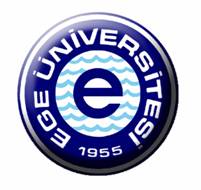 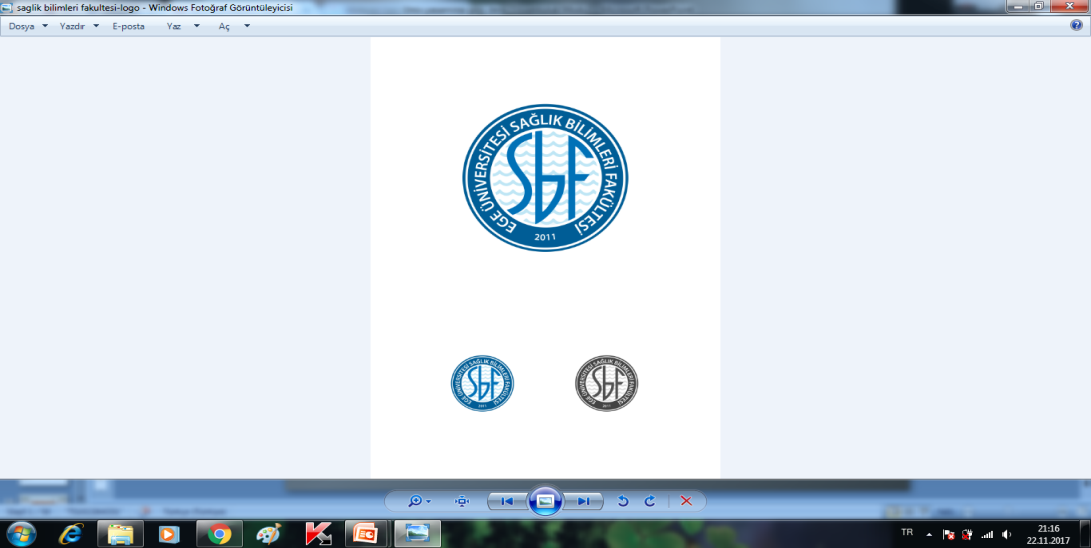 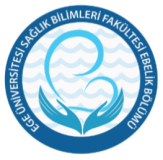 EGE ÜNİVERSİTESİSAĞLIK BİLİMLERİ FAKÜLTESİUZAKTAN ÖĞRETİM EBELİK LİSANS TAMAMLAMA PROGRAMISTAJ/UYGULAMA ÖĞRENCİ İMZA ÇİZELGESİÖğrencinin;Adı Soyadı:……………………………………………………………….Öğrenci Okul No:………………………………………………………                                        Sınıfı:    2. Sınıf                 TarihSaatİmza   TarihSaatİmza21.22.23.24.25.26.27.28.29.30.31.32.33.34.35.36.37.38.39.40.NOT: Uygulama/staj 20 iş günü günde 8 saat olacak şekilde (20X8 =160 saat) yapılarak tamamlanmalıdır.